	COMMON COUNCIL	April 9, 2018The Common Council of the City of Wabash met in the Council Chambers of the City Hall, Monday, April 9, 2018 in regular session. The meeting was called to order by Mayor Long who presided, and the Pledge of Allegiance was given in unison, Pastor Billy Neskes of College Corner Church gave the prayer.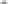 The roll was answered by 7 members.The minutes of the meeting held March 26, 2018 were approved as circulated. Council Member Adams made a motion to accept the minutes. Council Member Corn seconded the motion. On call of the roll the vote was as follows:7 AyesMotion CarriedNEW BUSINESS:First reading of General Ordinance No. 3, 2018 — Replacing General Ordinance No. 1, 1995 regarding political signs. Doug Lehman Attorney for the Plan Commission explained the ordinance and was present to answer any questions. Council Member Adams made a motion to accept the first reading of General Ordinance No. 3, 2018 — Replacing General Ordinance No. 1, 1995 regarding political signs. Council Member Figert seconded the motion. On call of the roll the vote was as follows:7 AyesMotion CarriedADJOURN:There being no further business, the meeting was adjourned.SCOTT LONG, MAYOR Std—a.ATTEST:WENDY FRAZIER, CLERK-TREASURER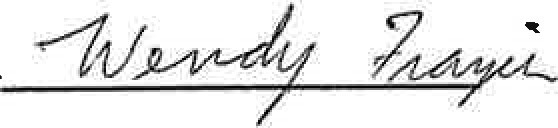 